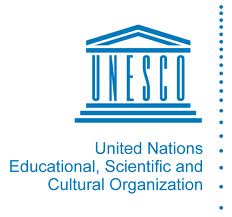 ОТЧЕТ О ПРОВЕДЕНИИ МЕРОПРИЯТИЯ«Чтения, посвященные деятельности ЮНЕСКО-2014»28 марта 2014 г.  на базе МАОУ Лицей ИГУ г. Иркутска состоялось мероприятие «Чтения, посвященные деятельности ЮНЕСКО», в котором принимали участие учащиеся 6-11 классов образовательных учреждений  г. Иркутска - участников проекта «Ассоциированные школы  ЮНЕСКО»: МАОУ Лицей ИГУ г. Иркутска, МАОУ г. Иркутска гимназия № 2, МБОУ СОШ № 64 г. Иркутска, МБОУ г. Иркутска гимназия № 3.Целью данного мероприятия являлось привлечение общественного внимания к проблемам, решаемым в рамках деятельности Организации Объединенных наций по вопросам образования, науки и культуры (ЮНЕСКО). Организаторы данного мероприятия - ФБГОУ ВПО Иркутский государственный университет, кафедра водных ресурсов ЮНЕСКО ИГУ; МКОУ ДПО «Центр информационно-методического и психологического обеспечения деятельности МОУ г. Иркутска»; Центр языковой подготовки и международного тестирования "Eurêka»; МАОУ Лицей ИГУ г. Иркутска.Торжественное открытие Чтений проходило в актовом зале. Организаторов, участников, членов жюри и гостей приветствовали под лозунгом:  The 21st century UNESCO Associated Schools Project Network: Study to know; Study to know how; Study to live and study to live together. Ассоциированные школы ЮНЕСКО 21 века: учиться, чтобы знать; учиться, чтобы уметь; учиться жить и учиться жить вместе.
          С приветственным словом выступили  директор Лицея ИГУ, доцент, к. ф.-м. наук Кузьмина Елена Юрьевна; стажер Женевского университета Annick Valleau, Швейцария; а также начальник управления международных связей ИГУ, ученый секретарь кафедры водных ресурсов ЮНЕСКО, директор Центра языковой подготовки и международного тестирования «Eurêka» Лиштованная Татьяна Васильевна.  Участники представили доклады на разных языках (английском, немецком, французском) по направлениям:Экология и охрана окружающей среды;Права и свободы человека;Культурное и природное наследие страны, края, местности.Для работы в жюри в качестве председателей были приглашены представители ФБГОУ ВПО ИГУ:  Лиштва Андрей Владимирович, кандидат биологических наук, доцент, заведующий кафедрой ботаники ИГУ; Шорников Дмитрий Владимирович, кандидат юридических наук, доцент, зав.кафедрой международного права и сравнительного правоведения Юридического института ИГУ; Шостакович Болеслав Сергеевич, профессор кафедры мировой истории и международных отношений исторического факультета ИГУ, а также учителя-предметники образовательных учреждений  г. Иркутска - участников проекта «Ассоциированные школы  ЮНЕСКО». Все участники Чтений получили  Сертификаты участников и сборник тезисов, председателям и членам жюри вручены благодарственные письма. Церемония награждения победителей и  лауреатов были предоставлена директору Юридического института ИГУ, кандидату юридических наук, доценту кафедры конституционного права ЮИ ИГУ, заслуженному юристу Республики Бурятия Личичан Олегу Петровичу. Победители были награждены дипломами и ценными подарками.СЕКЦИЯ «Экология и охрана окружающей среды»Диплом I степени – Кравченко Софья, 8 класс, МБОУ г. Иркутска гимназия № 3Диплом II степени – Кострова Алина, 10 Л класс, МАОУ Лицей ИГУ г.ИркутскаДиплом III степени – Федосеева Ирина, 8 класс, Юлия МАОУ г.Иркутска гимназия № 2Диплом лауреата – Александрова Юлия, 9 класс, МАОУ Лицей ИГУ г.ИркутскаСЕКЦИЯ «Права и свободы человека»Диплом I степени – Кашин Сергей, 11 класс, МАОУ г.Иркутска гимназия № 2Диплом II степени – Бельков Сергей, 11 Л класс, МАОУ Лицей ИГУ г.ИркутскаДиплом III степени – Швецов Константин, 11 класс, МБОУ СОШ № 64 г.Иркутска Диплом лауреата – Гладкова Мария, 11 Л класс, МАОУ Лицей ИГУ г.ИркутскаСЕКЦИЯ «Культурное наследие страны, края, местности»Диплом I степени – Кокоулин Виталий, 10 класс, МАОУ г.Иркутска гимназия № 2Диплом II степени – Косенко Анастасия, 10 Л класс, МАОУ Лицей ИГУ г.ИркутскаДиплом III степени – Крылова Алиса, 10 Л класс, МАОУ Лицей ИГУ г.ИркутскаДиплом лауреата – Ясевич Мария, 6 класс, , МБОУ СОШ № 64 г.Иркутска